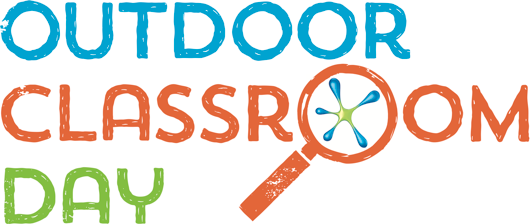 Texture walk: how place feels For this activity begin in the classroom with a class brainstorm about ways to describe how things feel to the touch—smooth, bumpy, prickly, hot, cold etc. In groups students might be challenged to come up with as many adjectives as they can. Perhaps assign this task ahead of time—kudos to the student who comes up with the most unusual adjective! Once a list has been created you can ask students to head outside to explore. Take your class on a texture walk around the school grounds, local green space or any outside environment. There are textures everywhere! Their challenge is to find something that matches each descriptor on the list. They can record what they find that matches the adjective. Also encourage them to bring back an item to show the rest of the class. After the walk give students an opportunity to share what they found. Encourage them to classify some of the textures. For example, which were pleasing? Surprising? Curious? Unusual? They can identify additional categories. This lesson is perfect for ages xxx? and can contribute to learning objectives in english, science (and anything else?!) About Walking Curriculum The simple act of taking a walk—a walk with a curricular focus or purpose—can have wonderful educational impacts. This series of imagination and inquiry-focused walks is designed to alert children to different aspects of the local natural world, as well as challenging teachers to re-imagine how they teach.About the author Gillian Judson teaches in the Faculty of Education at Simon Fraser University in B.C., Canada. She is one of the directors of the Imaginative Education Research Group (IERG), and coordinator of Imaginative Ecological Education (IEE). Her research and teaching are primarily concerned with the role of imagination in learning. Connect with Gillian on Twitter or on her blog. Get involvedAre you participating in Outdoor Classroom Day? Register your class – or whole school – and share your outdoor adventures on social media using #OutdoorClassroomDay.